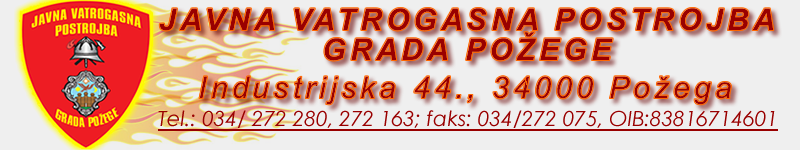 VATROGASNO VIJEĆEURBROJ: 698-11-23U Požegi, 20.studenog 2023.	Na  temelju članka 32. stavka 2. Zakona o vatrogastvu (Narodne novine, broj: 125/19. i 114/22.) (u nastavku teksta: Zakon o vatrogastvu) i članka 18. stavka 1. točke 1. alineje 3. Statuta Javne vatrogasne postrojbe Grada Požege (ur.broj:466-08-21-1 od 18. kolovoza 2021. godine), Vatrogasno vijeće Javne vatrogasne postrojbe Grada Požege, na svojoj 05. sjednici održanoj dana, 20. studenog 2023. godine, donosi P R A V I L N I Ko plaći radnika Javne vatrogasne postrojbe Grada Požege UVODNI DIO Članak 1.Ovim Pravilnikom o plaći radnika Javne vatrogasne postrojbe Grada Požege (u nastavku teksta Pravilnik) utvrđuje se koeficijent složenosti poslova za obračun plaće radnika, odnosno profesionalnih vatrogasaca u Javnoj vatrogasnoj postrojbi Grada Požege (u nastavku teksta: JVP Grada Požege), dodaci na koeficijent složenosti poslova, osnovica za obračun bruto plaće te analitička procjena radnih mjesta u JVP Grada Požege.  II. 	KOEFICIJENT, OSNOVICA I ANALITIČKA PROCJENA RADNIH  MJESTAČlanak 2.Za utvrđivanje vrijednosti koeficijenta složenosti poslova radnih mjesta profesionalnih vatrogasaca u JVP Grada Požege utvrđuju se u rasponu koeficijenata u kojima se mogu kretati vrijednosti koeficijenata poslova radnih mjesta u pojedinim vrstama, i to:za radna mjesta I. vrste od 1,70 do 3,10za radna mjesta II. vrste od 1,20 do 2,00za radna mjesta III. vrste od 0,865 do 1,164.Članak 3.Koeficijenti složenosti poslova iz članka 2. ovog Pravilnika uvećava se dodacima propisanim Uredbom Vlade Republike Hrvatske za:povećanu opasnost za život i zdravlje profesionalnog vatrogasacaosobno vatrogasno zvanjeodgovornost u sustavu hijerarhije rukovođenja. Članak 4.	(1) Osnovica za izračun bruto plaće radnika JVP Grada Požege određuje se Kolektivnim ugovorom  koji sklapa Grad Požega kao osnivač i JVP Grada Požege.(2) U slučaju da osnovica nije utvrđena Kolektivnim ugovorim ili Kolektivni ugovor nije sklopljen, primjenjuje osnovica za državne službenike i namještenike (sukladno članku 76. stavku 6. Zakona o vatrogastvu). Članak  5.  	Analitička procjena radnih mjesta u JVP Grada Požege utvrđena je u Prilogu 1. ovoga Pravilnika i čini sastavni dio Pravilnika.  Članak 6.Sukladno ovom Pravilniku radnicima JVP Grada Požege plaća će se početi  obračunavati  u prosincu na obračunu plaće za mjesec studeni 2023.III.  	 ZAVŠNE ODREDBE Članak 7.Stupanjem na snagu ovoga Pravilnika prestaje važiti Pravilnik o plaćama i naknadama Javne vatrogasne postrojbe Grada Požege sa analitičkim procjenama radnih mjesta, broj 207-11-17 od 15. studenog 2017. godine.  Članak 8.  	Ovaj Pravilnik stupa na snagu prvog dana od dana objave na Oglasnoj ploči, te mrežnim stranicama JVP Grada Požege.                                                                                   Predsjednik Vatrogasnog vijeća                                                                                    JVP-a Grada Požege                                                                                       Mile Raič, mag. ing. admin. chris.Prilog 1. ANALITIČKA PROCJENA RADNIH MJESTA*	dodatak temeljem Uredbe o poslovima s posebnim uvjetima rada u državnoj službi  (Narodne novine, broj: 74/02., 58/08., 119/11., 33/13., 65/15., 2/17. i  63/21.)**            sukladno članku 76. stavku 4.  Zakona o vatrogastvu  (Narodne novine, broj: 125/19.) Red.broj      NazivradnogmjestaVrstaKoeficijentStručnaspremaOsnovica(€)Dodatak*(%)Ukupnokoeficijent**Broj izvršitelja1.ZapovjednikJVPI2,40najmanje kratki stručni studij ili preddiplomski stručni studij u trajanju od tri godine  947,18202,88012.Zamjenik zapovjednikapostrojbeI1,80najmanje kratki stručni studij ili preddiplomski stručni studij u trajanju od tri godine  947,18202,16013.Voditelj vat.smjeneIII1,15SSS947,18251,43744.Voditelj vat.desetineIII1,15SSS947,18251,43705.Voditelj vat.skupineIII1,10SSS947,18251,37506.VatrogasacvozačIII1,10SSS947,18251,37587.VatrogasacIII1,00SSS947,18251,25068.VatrogasacpripravnikIII0,881SSS947,18251,10109.Vatrogasni početnikIII0,865SSS947,18251,081010.Operativnidežurni vatrogasacIII1,15SSS947,18251,437016.Administrativnitajnik1,10SSS947,1801,10017.Spremačica0,74SSS947,1800,740                                                                                                                                                   UKUPNO:                                                                                                                                                   UKUPNO:                                                                                                                                                   UKUPNO:                                                                                                                                                   UKUPNO:                                                                                                                                                   UKUPNO:                                                                                                                                                   UKUPNO:20